Für Tempo-Leserinnen und -Leser 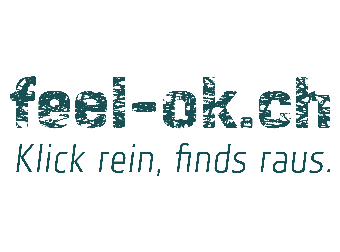 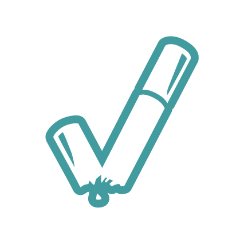 Wie viele 15-Jährige rauchen täglich in der Schweiz?Täglich rauchen 5.6% der 15-j. Jungen und 3.5% der 15-j. Mädchen, 7.4% der 15-17-J. und 15.5% der 18-19-Jährigen.» feel-ok.ch/tabak-zahlen Wie viele giftige oder krebserregende Stoffe atmet man mit dem Zigarettenrauch ein?Zigarettenrauch ist ein chemischer Cocktail von über 4'800 Substanzen. Von diesen sind 250 giftig oder krebserregend.» feel-ok.ch/tabak-krebs          » feel-ok.ch/tabak-gift          » feel-ok.ch/interviews_tabak Welche Substanzen befinden sich im Zigarettenrauch?Unter anderem sind diese Stoffe im Zigarettenrauch krebserregend: Ammoniak und Benzol, aromatische Amine, Arsen, Benzpyren, Butan, Cadmium, Blei, Nickel, Formaldehyd, Hydrazin, Naphthalin, Nitrobenzol, Nitromethan, Nitropyren, Nitrosamine, Phenole, Polonium 210, Teer und 1,3-Butadien. Unter anderem sind folgende Substanzen, die sich im Zigarettenrauch befinden, giftig: Aceton, Toluol, Blausäure, Kohlenmonoxid, Kohlendioxid, Methanol, Methylisocyanat, Nikotin, Schwefelsäure, Stickoxide und Zink.Wie viele Lebensjahre verliert eine Person im Durchschnitt, die raucht?Raucher/-innen sterben im Schnitt etwa 13-14 Jahre früher als Nichtraucher/-innen.» feel-ok.ch/tabak-lebensjahreWelche Krankheiten kann Rauchen verursachen?Schon nach kurzer Zeit: Erkältungen, Husten und Halsschmerzen, Herz- und Kreislaufstörungen, Verlust von Zahnfleisch und Knochensubstanz, Verfärbung der Zähne, unreine und blasse Haut, Beeinträchtigung des Geschmacks- und Geruchssinns sowie Störungen bei der Wundheilung. Langfristige Auswirkungen: Herzinfarkt und Herzversagen, Krebserkrankungen, Entzündungen, chronische Bronchitis, Magen- und Darmgeschwüre, Erektionsstörungen, Thrombosen, Schlaganfälle und Diabetes. » feel-ok.ch/tabak-folgen Wie viele Personen sterben in der Schweiz frühzeitig, weil sie geraucht haben?Jedes Jahr sterben in der Schweiz etwa 60‘000 Personen; 9‘500 davon, weil sie geraucht haben. Das sind pro Tag etwa 25 Tote wegen Herz-Kreislauf-Krankheiten (45%), Lungenkrebs (25%), Atemwegserkrankungen (18%) und anderen Krebsarten (12%).» feel-ok.ch/tabak-tote Schweizer/-innen geben etwa CHF 4.3 Milliarden für Zigaretten aus. Wie viel Geld aus dem Tabakverkauf geht an den Staat?53%. Wie hoch sind die jährlichen Kosten in der Schweiz, z.B. wegen ärztlicher Behandlung und Arbeitsunfähigkeit, die durch den Tabakkonsum jedes Jahr entstehen?Rund 10 Milliarden Franken pro Jahr.» feel-ok.ch/tabak-geldWie viel Wald wird weltweit jedes Jahr für den Tabakanbau gerodet?Eine Fläche von der Grösse des Kantons St. Gallen.» feel-ok.ch/tabak-klimaIn welchen Ländern werden Kinder ab 5 Jahren gezwungen, in Tabakplantagen zu arbeiten, anstatt in die Schule zu gehen?Unter anderem in Indien, Indonesien, China, Bangladesch, Malawi und Simbabwe. Dabei übernehmen Kinder auch potenziell gefährliche Arbeiten wie etwa das Anwenden von Düngern und Pestiziden.» feel-ok.ch/tabak-ausbeutungWie viele von 10 Personen, die sich das erste Mal eine Zigarette anzünden, werden in Zukunft süchtig?6-7 Personen. Nikotin ist der Hauptgrund, weshalb Zigaretten süchtig machen. Zigaretten enthalten noch andere Sucht erzeugende Stoffe, die dem Tabak künstlich beigemischt werden, u.a. Ammonium und Zucker. Bist du von Zigaretten abhängig? Finde es mit unserem Test heraus.» Infos: feel-ok.ch/tabak-nikotin 
» Test: feel-ok.ch/tabak-testsucht ExtrasNeugierig?28 Fragen und kurze Antworten dazu, um in wenigen Minuten das Wichtigste über‘s Zigarettenrauchen zu erfahren (mit einigen Infos auch über e-Zigaretten, Shishas und CBD). » feel-ok.ch/diesesjenes-rauchenHilfsangebote, gute Websites, Projekte für dich zum Thema Rauchenfeel-ok.ch/infoquest-rauchen Mit dem Leiterspiel das eigene Wissen testen. Wie weit kommst du?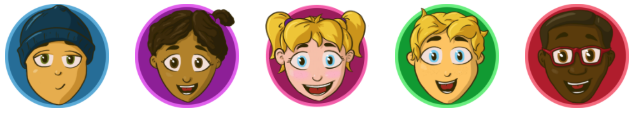 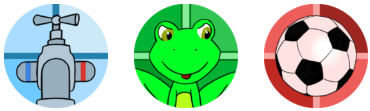 » feel-ok.ch/rauchen-leiterspiel